الجمهوريـــــــة الجزائريـــــــة الديمقراطيـــــــة الشعبـيــــــة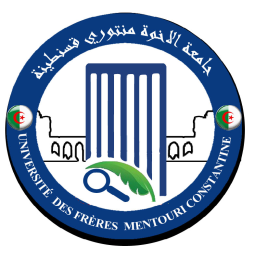  وزارة التعليم العالي و البحث العلمي جامعة قسنطينة 1 الإخوة منتوري                     المؤسسة: ..............................                             مركز المسابقات و الإمتحانات        	                رقم :            /2023                                                   بين كـــــــــــل  مـــــــــن - جامعـــــة قسنطينة 1 الإخوة منتوري ممثلة في شخـص مديرها السيـد : بوراس أحمد.من جهــــــــــــــــــةو-  ........................................... ممثة في شخص مديرها السيد : ...... من جهـــــة أخـــــرىحيث تـــــم الإتفاق على مايــــــلي:المـــــادة الأولـــــى  : موضوع الإتفاقيــــــــــة      تهدف هذه الإتفاقية  إلى تحديد شروط و كيفيات إجراء دورة مسابقات  و امتحانات مهنية       أو اختبارات  حيث تتعهـــــد جامعــــــــة قسنطينة 1 الاخوة منتوري ، مركز المسابقات و الإمتحانـــــات بتنظيـــــم: مسابقـــــة علـى أســــــاس الامتحان المهني لفائدة .........(المؤسسة) .                   للإلتحــــاق بالرتب التاليـــــة : -  ...............................................- ................................................المــــادة الثانيـــــة : آجــــال و شـــــروط الإنـجـــــاز :         تجــــــرى المسابقـــــــة الخارجيـــــــة  أو الامتحانات المهنيـــــة للإلتحــــاق بالرتبــــة أو الرتب المذكــورة  في المــــــادة الأولى أعــــــلاه ،  أيام .................. نوفمبر 2023.يحدد تاريخ إجراء الامتحان الشفهي بعد الإعلان عن النتائج الكتابيةتلتزم جامعة قسنطينة 1 الاخوة منتوري بتسليم المؤسسة المعنية  عن طريق ممثلها القانوني  قائمــــة المترشحيــــــــن الناجحيــــن في الاختبــــارات الكتابيـــــــــة و الإمتحانات المهنية .إذا اضطر مركز الإمتحان و لأسباب خارجة عن نطاقه لتغيير تاريخ اجراء المسابقة ، يلتزم بتبليغ الإدارات المعنية بالمسابقة عن طريق الفاكس أو أية وسيلة مناسبة .المــــــادة الثالثــــــة : يسهـــــر على تنظيــــم و إجـــــراء المسابقــــــات الخارجيــــة                    و الإمتحانــــــات المهنيــــة مؤطرين من الأساتــــذة  و الإدارييـــــــن و أعـــــــوان             الدعــــــــــم ، يحــــــدد صفتهــــــــم و عـــــــــددهــــــم في ملحــــــق .المــــادة الرابعـــــة  : مستحقات تنظيــــــم المسابقـــــة الخارجيــــة / أو الامتحان المهنــــي :  -  تقدر تكلفة تنظيم المسابقة بــــــ 8.000,00 دج عـــــــن المترشح الواحد .  -  يقدر المبلغ الإجمالي لتكاليف إجراء المسابقة بالأرقام بـــ ( ...................... دج ) .    -   يقدر المبلغ الإجمالي لتكاليف إجراء المسابقة بالأحرف  بـــ   ....................................... دينار جزائري .         و هــــــذا  طبقـــــا لعــــــدد المترشحيـــــن المقيدين في محضـر اللجنــــة التقنيــــة المكلفــة بالدراســة المسبقــــة لملفــــــات المترشحيــــــــن .تلزم هذه الإتفاقية المؤسسة المتعاقدة بتسديد مستحقات الخدمة دفعة واحدة وفق فاتورة أو سند تحصيل تقدمها جامعة قسنطينة 1 الإخوة منتوري على أن تحتوي على التكلفة المالية عن كل مترشح للمسابقة ، طبقا للملحق رقم (01) و هذا قبل الإعلان عن النتائج النهائية للمسابقة .-  عنوان و حساب الدفع :  السيــــد العـــــون المحاسب ـ قسنطينة 1 الإخوة منتوريـ RIB 008250011250000140/72خزينة ولاية قسنطينةالمـــــادة الخامســـــة : الوسائل المسخــــــرة	تتعهــــد جامعـــــــة قسنطينة 1 الإخوة منتوري  بتنظيـــــم و سير الاختبــارات الكتابيــــة للمسابقـــــــة الخارجيـــــــة أو للامتحانـــــات المهنيـــــــة إلى غايـــــــة الإعــــــلان عن نتائـــــــــج النهائيـــــة .المــــــادة السادسة  : تعييـــــــن المقــــــر 	لكل المعلومــــــات المتعلقـــــــة بهذه الاتفاقيــــــة يصـــرح الطرفــــان وجودهمــا بالعنوانيـن التالييـــن :- جامعـــــة  قسنطينة 1 الإخوة منتوري صندوق البريد "325" عين الباي25017 قسنطينة -الجزائر- ..............................................................................المـــــادة السابعة : أحكــــــام عامـــــــة          في حالة قـــوة قاهـــــرة بإمكان الطرفيـــــن أن يتفقـــــا على كيفيـــة فســـخ الاتفاقيـــــة، و في هــذه الحالـة  لا يكون الدفـــــــع إلا بمقابل الخدمــــــات المقدمـــــــة.     - لا تضمــــــــــن جامعـــــــــــة قسنطينة 1 الإخوة منتوري  للمترشحيـــــــــن: الإيـواء - النقــــــــــــل الإطعـــــــام.المـــــادة الثامنة  : تسويــــــة النزاعـــــــات         في حالـــــة وجـــــود نزاع بيـــن الطرفيـــــن ،تكــــون التسويــــــة  بالتراضــــي و إن استحــالت التسويــــة بهذه الطريقة ، تحـــــال القضيـــــة على المحكمــــــــة المختصــــة إقليميا للنظـــــر و الفصل فيهــــــــا.المــــــادة التاسعة :  يســـــرى مفعـــول هــــذه الاتفاقيــــة  ابتدءا من تاريـــخ توقيعهـــــــا .                                مدير جامعــــــة قسنطينة 1 الإخوة منتوري                                        المصلحة المتعاقدة                                       الأستاذ : بوراس أحمد                           .............................................................     ملحــق رقم -1-الجمهوريـــــــــــــــة الجزائريـــــــــــــة الديمقراطيـــــــــــــــــــة الشعبيـــــــــــــــةوزارة التعليم العالي و البحث العلميجامعة قسنطينة 1 الإخوة منتوري كشف كمـي تقديـريإسم المؤسسة : ............................. .المقر الإجتماعي: ........................... .رقم الهاتـف :   ................ الفاكس : ..............................  أوقف هذا الكشف عند مبلغ : ........................... دينار جزائري  .حرر بــــ:...........................في ..............................                                                                    مدير الجامعــــة  ملحق رقم  -02-الـــــجمهـوريــــة الــــجزائريــة الــــديمقراطــــية الــــشعبيـــــة  وزارة ..........................................................  المؤسسة : ..................................   مركز الإمتحان : قسنطينة 1 الإخوة منتوري   طبيعة الإمتحان : مسابقة خارجية :                                            إمتحان مهني :   الرتبة : .............................................                                                         دورة : نوفمبر 2023                            مديـــــــــــر  المؤسســــــــة                                              الرتبةعدد المترشحيننوع المسابقةالتكلفة للمترشح الواحد ) دج(المبلغ الإجمالي) دج(إمتحان مهني  8.000,00إمتحان مهني  8.000,00المجمـــــــــوع الكلي المجمـــــــــوع الكلي المجمـــــــــوع الكلي المجمـــــــــوع الكلي المؤسسة تاريخ الميلادالإســـم و اللـــقــــبالرقم 